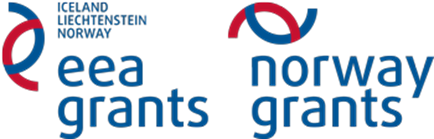 BIOLOGI, HJEMIOppgave til alle grupper.Mål: undersøke et område, finne interessante obekter. Guidetur.Fag på tvers av oppgave: biologi, geografi.Utstyr: kamera/ mobiltelefon, bærbar PCKlassen deles i grupper. Hver gruppe tildeles en bestemt plass i naturparken. På denne plassen bør dere finne interessante objekter og ha omvisning til andre grupper. Lage presentasjon av hele plassen med bilder av interessante objektene eller spor av aktiviteter til levende organismer.Lykke til!